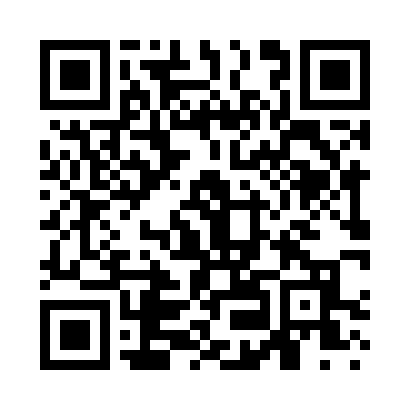 Prayer times for Fergus Falls, Minnesota, USAMon 1 Jul 2024 - Wed 31 Jul 2024High Latitude Method: Angle Based RulePrayer Calculation Method: Islamic Society of North AmericaAsar Calculation Method: ShafiPrayer times provided by https://www.salahtimes.comDateDayFajrSunriseDhuhrAsrMaghribIsha1Mon3:355:371:285:409:2011:222Tue3:365:371:295:409:1911:213Wed3:375:381:295:409:1911:204Thu3:385:391:295:409:1911:205Fri3:395:391:295:409:1811:196Sat3:405:401:295:409:1811:187Sun3:415:411:295:409:1811:178Mon3:435:421:305:409:1711:169Tue3:445:431:305:409:1711:1510Wed3:465:431:305:409:1611:1311Thu3:475:441:305:409:1511:1212Fri3:485:451:305:399:1511:1113Sat3:505:461:305:399:1411:1014Sun3:525:471:305:399:1311:0815Mon3:535:481:305:399:1211:0716Tue3:555:491:305:399:1211:0517Wed3:565:501:315:399:1111:0418Thu3:585:511:315:389:1011:0219Fri4:005:521:315:389:0911:0120Sat4:025:531:315:389:0810:5921Sun4:035:541:315:389:0710:5722Mon4:055:551:315:379:0610:5623Tue4:075:561:315:379:0510:5424Wed4:095:571:315:379:0410:5225Thu4:105:591:315:369:0310:5026Fri4:126:001:315:369:0110:4827Sat4:146:011:315:359:0010:4728Sun4:166:021:315:358:5910:4529Mon4:186:031:315:348:5810:4330Tue4:206:041:315:348:5710:4131Wed4:216:061:315:338:5510:39